Το Περιφερειακό Τμήμα Πέλλας καλεί τους δημοσίους υπαλλήλους μέλη του να συμμετέχουν μαζικά στην 24ωρη προειδοποιητική απεργία τηνΠέμπτη, 22 Οκτωβρίου 2015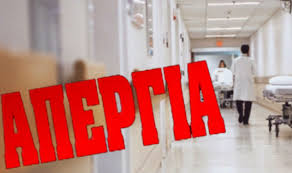 Απαιτούμε και αγωνιζόμαστε για:Χορήγηση επιδόματος ανθυγιεινής εργασίαςΣύσταση Τμημάτων φυσικοθεραπείας με Προϊστάμενο φυσικοθεραπευτήΆμεση κάλυψη των αναγκών των δημοσίων δομών σε φυσικοθεραπευτές ΠΑΝΕΛΛΗΝΙΟΣ ΣΥΛΛΟΓΟΣ ΦΥΣΙΚΟΘΕΡΑΠΕΥΤΩΝ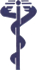 ΠΕΡΙΦΕΡΕΙΑΚΟ  ΤΜΗΜΑ  ΠΕΛΛΑΣ